Cloze ExerciseThe Cloze Activity is a tool to promote thinking, and debate about what constitutes the best or acceptable answer; participants need to justify their choice. They use context cues to enable them to do this.  The procedure is to present a piece of text in which words are deleted from the passage according various criteria. The passage is presented to students, who insert words as they read to complete and construct meaning from the text. Using a cloze exercise  Teachers actively teach and students actively learn.PurposeThe purpose of this activity is to demonstrate by employing a well-used tool, ‘gap filling’, how this may be made adapted to become an active learning tool. The Cloze test is what teachers tend to use in their worksheets – there is one right answer which they fill in; the teacher reinforces what this answer is, students provide the answer. The Cloze activity is a tool to promote thinking, and debate about what constitutes the best or acceptable answer; participants need to justify their choice. They use context cues to enable them to do this. Highlight for participants the directed nature of cloze but the active nature for learners. ActivityPart 1: Cloze test Trainer will give the cloze test to the participants and ask them to fill in the gaps. Trainer then goes through and gives the correct answers. There is no debate. Trainer asks participants to put the test aside, or collects it back in (or it could be on the reverse).Part 2: Cloze exerciseTrainer will now give out the cloze exercise to the participants and ask them to fill in the gaps. Trainer then directs the discussion, and asks: What answers participants have for the first gap (there should be several; if not trainer should provide an alternate answer to promote debate)Asks group members to justify their answers, and consider whether each answer is acceptable (think about meaning, cues) eg Gap 1 It is essential/imperative/important/expected/required – these have shades of meaning. If ‘essential’ then where is that mandated? If ‘expected’, then teachers have a choice. If ‘important’, then emphasising the link between teacher practice and pedagogy. It is necessary for the trainer to continue to reinforce that it is not about right/wrong but justifying the answer, and that many answers may be acceptable. Participants can endorse or challenge each others’ thinking. The activity needs to be carefully managed so that participants consider the validity of the answers. ConclusionThis activity, while still teacher directed, becomes an active learning strategy. Students understand that it is not merely the answer but the thinking behind the answer that is important. Students, with practice, gain confidence in expressing their reasoning. Cloze TestIt is essential that educators working with adolescent learners know about relevant research, so that they can be sure that their practice aligns with such research. The ‘Successful Schools’ research highlights the importance of “knowledgeable educators [who] understand research and students”. Maslow’s Hierarchy of Needs also focuses on the affective domain, an important aspect of adolescent learning. Dale’s Cone of Learning reminds us that active learners are much more likely to remember and be able to apply what they learn to new situations, such as problem solving. Whether through direct instruction or a guided inquiry students need to be actively engaged in their own learning. “Learning is not a spectator sport”. Words: AdolescentSuccessfulKnowledgeableHierarchyLearningInstructionspectatorCloze ExerciseIt is _______that educators working with adolescent learners know about _______ research, so that they can be sure that their practice aligns with such research. The ‘Successful Schools’ research ______ the importance of “knowledgeable educators [who] understand research and students”. Maslow’s Hierarchy of Needs also _______  on the affective domain, an important aspect of adolescent learning. Dale’s Cone of Learning reminds us that active learners are much more likely to remember and be able to apply what they learn to new situations, such as problem solving. Whether through direct instruction or a guided inquiry students _______ to be actively engaged in their own learning. “Learning is not a spectator sport”.  Possible words: essential/imperative/important/expected/required – these have shades of meaning. relevant/specific/up-to-date – research that relates to adolescent learning in this case. Up-to-date is debatable, in this contexthighlights/signals/emphasizes/ - each of these indicates the importance of educators being knowledgeable, as a key aspect of successful schools. focusesneed NB. 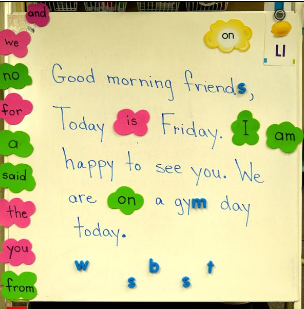 